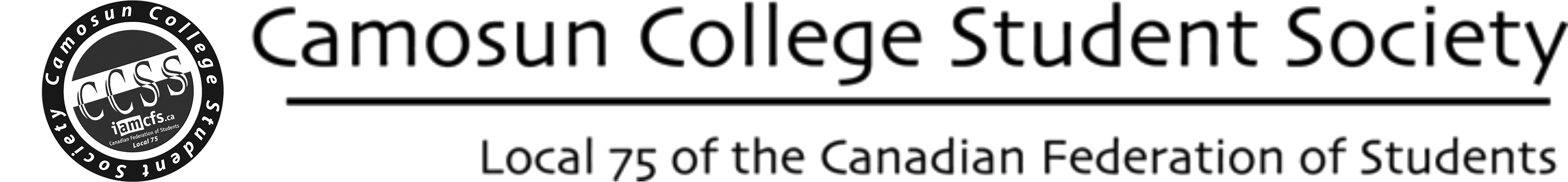 STUDENT GROUP EXPENSE REIMBURSEMENTStudent Groups may receive reimbursement for expenses that have been approved in a funding application budget, or are deemed pre-approved expenses for CLUB base-funding. If you are unsure about an expense, please inquire with the Clubs Coordinator incurring the expense. Student Groups are liable for any expenses that are not pre-approved or are submitted without detailed/itemized receipts.
Name:					Email:						Phone:			Group Name:							Today's Date:				Purpose and Description of Activities:																																								Number of students benefiting from this expense:			Date incurred:			Total Amount:			$Number of Receipts attached:			This form and detailed receipts can be submitted online at http://CamosunStudent.org/clubs/forms/submit
or in person to Fisher 101B (Lansdowne) or Campus Center 111 (Interurban)